الإختبار النهائي__________________________ إسم الطالب:      ________________________________الشعبة: تعليمات 1-الاختبار يحتوي على 4 فقرات و لكل فقرة 4 أسئلة2-كتابة الحل على نفس النموذج3-ارسال الحل  على الايميل hfaires.c@ksu.edu.sa4-التوقيت المخصص للاختبار 4 ساعات استعن بالله وأجب عن الأسئلة التالية:السؤال الأول (5 درجات)::إذا كان متوسط  سعر برميل البترول لإحدى الشركات يتبع نموذج التالي:          و   ضجة بيضاء بمتوسط 0 و تباين 1اجب عن الاسئلة التالية :1- اذا كان متوسط سعر البرميل لشهر  4, 6,5 هي 7، 11، 8 دولار على التوالي،y6 تنبأ بمتوسط سعر البرميل للاشهر  7و 8.2- احسب 95%  فترة ثقة لتنبؤك لشهر 8.=[6.88,11.67]3- إذا إتضح لاحقا أن المتوسط سعر البرميل  الفعلية لشهر 7 هي 13 دولار، حدث تنبؤك لشهر 8 بناء على القيمة الجديدة لشهر 7.				    									  معادلة تحديث البيانات  تعطى بالعلاقة التالية:السؤال الثاني (5 درجات): أ- للنموذج المستقر ،   وبفرض أن :ماهو اسم هذا النموذج؟                                                                                               ARMA(0,1,1)أوجد متوسط النموذج.                                                                                                  لكل  tأوجد تباين النموذج.                                                                                                    ))إشتق الشكل الرياضي لدالة الارتباط الذاتي للنموذج                                                                 والتغاير الذاتي عند  الفجوة الزمنية الأولى:والتغاير الذاتي عند  الفجوة الزمنية الثانية:وبالمثل يمكن إثبات أن:   وبالتالي يمكن كتابة دالة التغاير الذاتي للنموذج MA(1) على الصورة:ونلاحظ أن دوال التوقع والتباين والتغاير لهذه النماذج لا تعتمد على الزمن  (كما هو متوقع لأنها عمليات دائما مستقرة). وبقسمة دالة التغاير الذاتي على التباين  نحصل على دالة الارتباط الذاتي:السؤال الثالث (5 درجات):إذا كان لدينا سلسلة زمنية بطول 256 مشاهدة  و تقدير لدالة الارتباط الذاتي  في الجدول التاليبالاعتماد على الجدول اوجد النموذج  ARIMA المقترح  لهذه السلسلة الزمنية95%  فترة الثقة   بما ان كل من لا يساوي صفر  نستطيع اقتراح فروضK=3اولا نحسب  اذن الفرض اذن نقبل اولا نحسب  اذن الفرض اذن نقبل و بالتالي النموذج المقترح هو MA(2)إذا كان لدينا  سلسلة بطول 144 مشاهدة و  قدرنا  دالة الرتباط الذاتي الجزئي الموضحة في الجدول التالي:بالاعتماد على الجدول اوجد النموذج  ARIMA المقترح  لهذه السلسلة الزمنية%  فترة الثقة   بما ان خارج فترة الثقة  و 3k>اذن النموذج المقترح AR(3)السؤال الرابع (5 درجات):إذا كانت السلسلة  يمكن التعبير عنها بالشكل التالي: حيث  سلسلة من المتغيرات العشوائية المستقلة لها توزيعات متناظرة بمتوسط صفر وتباين .أوجد :1- التوقع الرياضي للعملية أذكر نوع النموذج.=2- التباين للعملية .                                                                                              3- دالة الارتباط الذاتي للعملية 	4- هل تحقق السلسلة شروط الاستقرار الضعيف؟ ناقشالمملكة العربية السعوديةوزارة التعليم العاليجامعة الملك سعودالمملكة العربية السعوديةوزارة التعليم العاليجامعة الملك سعود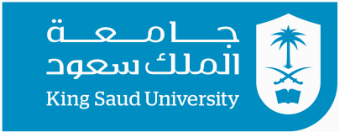 Kingdom of Saudi ArabiaMinistry of higher EducationKing Saud UniversityKingdom of Saudi ArabiaMinistry of higher EducationKing Saud Universityالمملكة العربية السعوديةوزارة التعليم العاليجامعة الملك سعودالمملكة العربية السعوديةوزارة التعليم العاليجامعة الملك سعودKingdom of Saudi ArabiaMinistry of higher EducationKing Saud UniversityKingdom of Saudi ArabiaMinistry of higher EducationKing Saud UniversitySTAT 436Course Name:STAT 436Course Name:Of  sciences.Of  sciences.College:STA T436Course Code:Of  sciences.Of  sciences.College:2/1441Semester/Year:Statistics andOperations reaserch and StatisticsStatistics andOperations reaserch and StatisticsDepartment:4HOURSDuration:4HOURSDuration:مجموع الدرجاتالدرجةالسؤال1  5.00السؤال25.00السؤال35.00السؤال45.00المجموع20.00k>40.03-0.130.52-0.713k>0.2-0.630.72